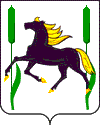   АДМИНИСТРАЦИЯМУНИЦИПАЛЬНОГО РАЙОНА            КАМЫШЛИНСКИЙ       САМАРСКОЙ ОБЛАСТИ             ПОСТАНОВЛЕНИЕ                 14.02.2024г. №39О внесении изменений в постановлениеАдминистрации муниципального районаКамышлинский Самарской области от 03.12.2018 года № 491В целях повышения эффективности использования бюджетных средств, в соответствии с Федеральным законом от 06.10.2003 № 131-ФЗ «Об общих принципах организации местного самоуправления в Российской Федерации», руководствуясь Уставом муниципального района Камышлинский Самарской области, Администрация муниципального района Камышлинский Самарской областиПОСТАНОВЛЯЕТ:1. Внести в постановление Администрации муниципального района Камышлинский Самарской области от 03.12.2018 года № 491 «Об утверждении муниципальной программы «Совершенствование организации по решению вопросов местного значения» в муниципальном районе Камышлинский на 2019-2025 годы» (далее – Постановление) следующие изменения:1.1 Наименование постановления изложить в следующей редакции:«Об утверждении муниципальной программы «Совершенствование организации по решению вопросов местного значения» на 2019-2026 годы»;1.2. Муниципальную программу изложить в редакции согласно приложению к настоящему постановлению.2. Опубликовать настоящее постановление в газете «Камышлинские известия».3. Разместить настоящее постановление на официальном сайте Администрации муниципального района Камышлинский Самарской области в сети Интернет /www.kamadm.ru/.4. Контроль за исполнением настоящего постановления возложить на заместителя Главы муниципального района Камышлинский Самарской области по экономике и финансам – руководителя Финансово-экономического управления Администрации муниципального района Камышлинский Самарской области Р.А. Салахова.5. Настоящее постановление вступает в силу после его подписания. Глава муниципального района                                                    Р.К. БагаутдиновР.А.Салахов, 3-30-96Приложение                                                                                                                                                         к постановлению Администрации                                                                                            муниципального района Камышлинский                                                                                                                         Самарской областиот 14.02.2024г. №39Приложение №1к постановлению Администрациимуниципального районаКамышлинский Самарской областиот 03.12.2018 года № 491МУНИЦИПАЛЬНАЯ ПРОГРАММА «СОВЕРШЕНСТВОВАНИЕ ОРГАНИЗАЦИИ ПО РЕШЕНИЮ  ВОПРОСОВ МЕСТНОГО ЗНАЧЕНИЯ» В МУНИЦИПАЛЬНОМ РАЙОНЕ КАМЫШЛИНСКИЙ НА 2019-2026 ГОДЫ(далее – Муниципальная программа)ПАСПОРТМУНИЦИПАЛЬНОЙ ПРОГРАММЫ «СОВЕРШЕНСТВОВАНИЕ ОРГАНИЗАЦИИ ПО РЕШЕНИЮ  ВОПРОСОВ МЕСТНОГО ЗНАЧЕНИЯ» В МУНИЦИПАЛЬНОМ РАЙОНЕ КАМЫШЛИНСКИЙНА 2019-2026 ГОДЫI. Общая характеристикасферы реализации муниципальной ПрограммыМестное самоуправление представляет собой один из элементов политической системы современной России, обеспечивающих реализацию принципа народовластия, и является центральным звеном в механизме взаимодействия гражданского общества и государства.Механизмом и инструментом реализации функций и задач органов местного самоуправления является муниципальная служба. В связи с этим развитие и совершенствование муниципальной службы являются одним из условий повышения эффективности взаимодействия общества и власти.В соответствии с Федеральным законом от 02.03.2007 N 25-ФЗ "О муниципальной службе в Российской Федерации" в муниципальном районе Камышлинский сложилась определенная система и накоплен опыт управления муниципальной службой, позволяющие создать условия для организационно-правового обеспечения органов местного самоуправления муниципального района по вопросам организации и развития муниципальной службы, а также профессионального развития муниципальных служащих.В настоящее время урегулированы все основные вопросы муниципальной службы, отнесенные законодательством Российской Федерации, Самарской области к ведению органов местного самоуправления. Проводится постоянная работа по приведению нормативных правовых актов муниципального района Камышлинский в соответствие с законодательством Российской Федерации и Самарской области, что позволяет грамотно решать вопросы, относящиеся к компетенции органов местного самоуправления муниципального района.Подбор персонала на муниципальную службу обеспечивается посредством реализации приоритетных направлений формирования кадрового состава муниципальной службы путем назначения на должности муниципальной службы из кадрового резерва и путем проведения конкурсов на замещение вакантных должностей.Качество профессионального обучения муниципальных служащих не в полной мере отвечает потребностям развития муниципальной службы. Необходимость улучшения качества профессиональной подготовки и повышения квалификации муниципальных служащих заслуживает первостепенного внимания.Все обозначенные вопросы взаимосвязаны и не могут быть решены по отдельности. Реализация указанных задач в рамках Программы требует межведомственного взаимодействия и комплексного решения. Программно-целевой метод позволит обеспечить последовательность и системность развития муниципальной службы.Решение проблемы развития муниципальной службы и решение вопросов местного значения (в связи с возникновением ситуаций, которые подчас не могут быть учтены при формировании бюджета, в том числе связанные с чрезвычайными и другими непредвиденными ситуациями, в целях организации прозрачности и законности проведения выборов и референдумов и другие общегосударственные вопросы) без использования программно-целевого метода могут привести к снижению результативности мероприятий, проводимых разрозненно, бессистемно и непоследовательно.II. Перечень мероприятия по реализации Программы, тыс. руб. Объемы финансирования расходов на реализацию Программы обусловлены необходимостью:- обеспечения условий для результативной профессиональной служебной деятельности сотрудников администрации муниципального района Камышлинский и установления им оплаты труда в соответствии с законодательством;- обеспечения социальных прав и гарантий муниципальных служащих;- обеспечения подготовки и повышения квалификации муниципальных служащих;- обеспечения мер по решению других вопросов местного значения, находящихся в компетенции органов местного самоуправления муниципального района, в частности: создание резервного фонда администрации муниципального района Камышлинский с направлением средств из него согласно действующему порядку; организация и проведение выборов и референдумов; обслуживание муниципального внутреннего долга; пенсионное обеспечение муниципальных служащих и другие общегосударственные вопросы.Объем средств, предусмотренных на выполнение мероприятий Программы, носит прогнозный характер и будет ежегодно уточняться при формировании бюджета муниципального района на соответствующий финансовый год.Финансирование данной Программы осуществляется в соответствии с решением Собрания представителей муниципального района Камышлинский на очередной финансовый год и плановый период.III. Система управления реализацией Программы Система управления реализацией Программы представляет собой скоординированные действия заказчика - администрации муниципального района Камышлинский, ведущие к достижению намеченных целей.Заказчик ежегодно в установленные сроки формирует бюджетную заявку на ассигнования из бюджета муниципального района Камышлинский и в установленном порядке представляет ее в ФЭУ Администрации муниципального района Камышлинский для включения в расходную часть бюджета муниципального района при его формировании на очередной финансовый год и плановый период.Заказчик Программы:несет ответственность за своевременную и качественную реализацию Программы в целом;обеспечивает целевое и эффективное использование средств, выделяемых на реализацию Программы;осуществляет текущую работу по координации деятельности исполнителей мероприятий Программы, обеспечивая их согласованные действия по реализации мероприятий Программы (исполнителями мероприятий Программы являются  структурные подразделения администрации муниципального района Камышлинский являющиеся юридическими лицНаименование субъекта  бюджетного планирования Администрация муниципального района  Камышлинский Самарской областиНаименование муниципальной программы (далее – МП)«Совершенствование организации по решению  вопросов местного значения» в муниципальном районе Камышлинский на 2019-2026 годы (далее – Программа)Наименование  подразделения, ответственного  за реализацию МПАдминистрация муниципального района  КамышлинскийЦели МП- Развитие нормативного правового обеспечениямуниципальной службы;- повышение эффективности муниципальной службы ирезультативности профессиональной служебнойдеятельности муниципальных служащих;- совершенствование организационных и правовыхмеханизмов профессиональной служебной деятельностимуниципальных служащих в целях повышения качествамуниципальных услуг, оказываемых органами местногосамоуправления муниципального района;- создание информационных, финансовых условий дляразвития муниципальной службы;- решение общегосударственных вопросов  Задачи МП- Разработка нормативных правовых актов, регулирующихвопросы муниципальной службы, в соответствии сзаконодательством Российской Федерации, Самарской области, Камышлинского района;- эффективное использование кадрового потенциала намуниципальной службе;- привлечение на муниципальную службу молодых специалистов, обеспечение преемственности и передачи им накопленного профессионального опыта муниципальныхслужащих;- внедрение современных технологий и методов работы,направленных на повышение профессиональнойкомпетентности муниципальных служащих, обеспечениеусловий для их результативной профессиональнойслужебной деятельности; - развитие системы материального и нематериального стимулирования муниципальных служащих с учетом результатов их профессиональной служебной деятельности; - создание системы подготовки и повышения квалификации муниципальных служащих за счет средств бюджета муниципального района;- обеспечение открытости и прозрачности муниципальной службы;- обеспечение социальных прав и гарантий муниципальныхслужащих;- решение вопросов общегосударственного значения, находящихся в компетенции органов местного самоуправления муниципального районаСроки реализации МП 2019-2026 годы Целевые индикаторы по годам реализации ИП - Совершенствование и развитие нормативно-правовойбазы муниципального района, регулирующей вопросы муниципальной службы;- повышение эффективности работы муниципальной   службы;- создание необходимых условий для профессионального развития муниципальных служащих;- повышение открытости муниципальной службы;- повышение уровня дополнительных социальных гарантиймуниципальных служащих, обеспечение повышения ихмотивации; - повышение качества предоставляемых муниципальныхуслуг населению;- прозрачность и законность решения общегосударственных вопросов, относящихся к компетенции органов местного самоуправления муниципального районаОбъемы финансирования: всего, в том числе по годам реализации МП Прогнозируемый объем финансирования Программы по годам:                     в 2019 году – 17 535 тыс. рублей;                     в 2020 году – 27 644 тыс. рублей;                     в 2021 году – 31 559 тыс. рублей;                     в 2022 году – 29 887 тыс. рублей;                     в 2023 году – 31 577 тыс. рублей;                     в 2024 году – 35 896 тыс. рублей;                     в 2025 году – 35 969 тыс. рублей;                     в 2026 году -  35 969 тыс. рублей.      Наименование20192020202120222023202420252026Функционирование местных     администраций                       17 46127 61231 49429 84231 51235 83135 90435 904Организация и проведение выборов и референдумов00000000Обучение, переподготовка, повышение квалификации, проведение семинаров  для выборных лиц местного           самоуправления, муниципальных       служащих                            7432654565656565Всего:                               17 53527 64431 55929 88731 57735 89635 96935 969